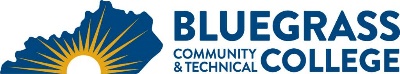 Program Coordinator: Don Halcomb	E-mail: don.halcomb@kctcs.edu	Phone: 859-246-6289	Mike Hardin	E-mail: mike.hardin@kctcs.edu	Phone: 859-246-6619Program Website: https://bluegrass.kctcs.edu/education-training/program-finder/computer-information-technology.aspx Student Name:		Student ID: Students need to be at KCTCS placement levels for all coursesNote:  25% of Total Program Credit Hours must be earned at Bluegrass Community and Technical College.Advisor Name:	Advisor Signature: _________________________________________Student Name:	Student Signature: ________________________________________Pre-Admission RequirementsPre-Admission RequirementsPre-Admission RequirementsPre-Admission RequirementsPre-Admission RequirementsFirst SemesterCreditsTermGradePrereqs/NotesCIT 105 – Introduction to Computing3Total Semester Credit HoursFirst SemesterCreditsTermGradePrereqs/NotesCIT 111 – Computer Hardware and Software4CIT 120 – Computational Thinking3CIT 160 – Intro to Networking Concepts OR4CIT 161 – Introduction to Networks(4)Total Semester Credit Hours9Second SemesterCreditsTermGradePrereqs/NotesCIT 170 – Database Design Fundamentals3CIT 180 – Security Fundamentals3Level I Programming Language3See list belowTotal Semester Credit Hours3Total Credential Hours12Special Instructions:Approved Electives (if applicable)Approved Electives (if applicable)Level I Programming Language Courses: See list belowLevel I Programming Language Courses: See list belowINF 120Elementary Programming (3)CIT 140JavaScript I (3)CIT 141PHP I (3)CIT 142C++ I (3)CIT 143C# I (3)CIT 144Python I (3)CIT 145Perl I (3)CIT 146Swift I (3)CIT 147Programming I:  Language (3)CIT 148Visual Basic I (3)CIT 149Java I (3)CIT 171SQL I (3)CS 115Intro to Computer Programming (3)